浙江大学地球科学学院本科生探究性实验中期报告书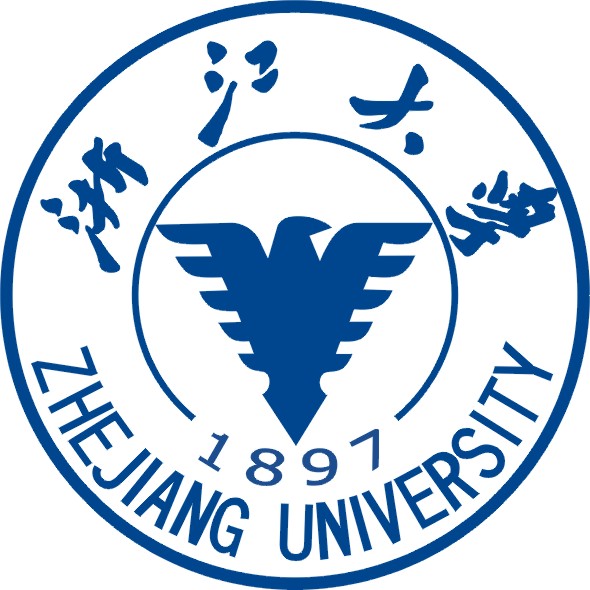 项目名称：                                 面向专业：                                   申 请 人：                                   联系电话：                                   电子邮箱：                                   填报日期：                                   浙江大学地球科学学院二O一九年一、项目进展情况二、经费开支情况三、指导教师意见四、专家组审核意见1、研究任务与内容2、已完成的工作量3、取得的成果与认识4、存在问题与下一步工作安排负责人 签字：不够可自行加页序号支 出 科 目金  额（万元）备注12345总计                             指导教师 签字：                                           年   月   日签字：                              年 月 日